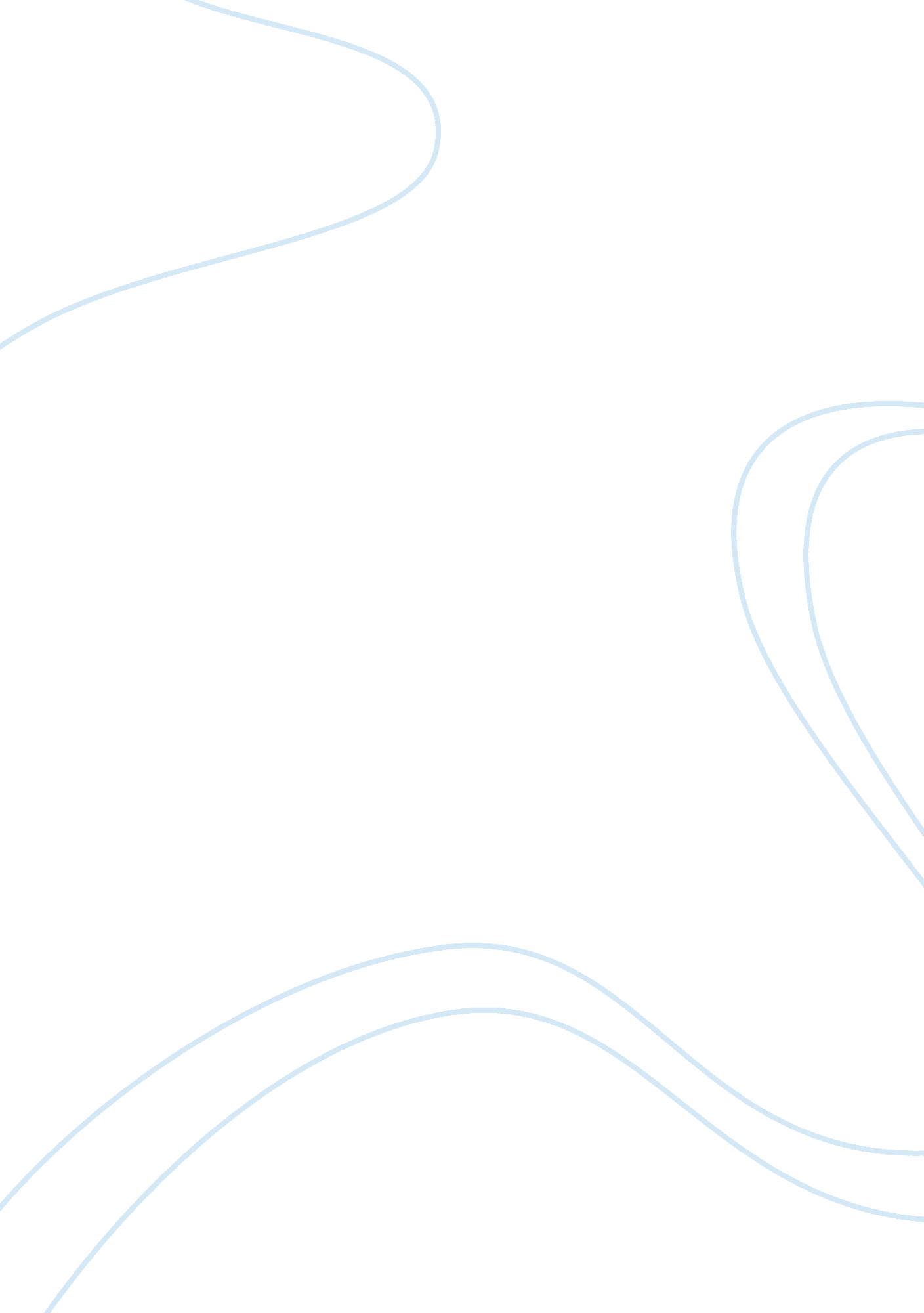 Why is it important to be objective when receiving feedback course workLiterature, Russian Literature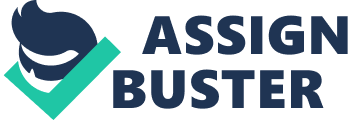 Why is it important to be objective when receiving feedback? How might you use feedback to revise your rough draft to make it as effective as possible? 1. When receiving feedback, it is very important to be as objective as possible. Most of the time, constructive criticism is extremely helpful but it is imperative to maintain your original ideas as they are just as important. Feedback can sometimes offer you fresh ideas – everyone has the ability to give different opinions and points of view: to encompass those as well as your own in your work is a fine line to tread. The purpose of an essay is to discuss the various types of opinion with a critical eye and feedback can help to achieve this. Feedback and criticism concerning punctuation, grammar, syntax etc. is well-worth taking on board: these are the silly mistakes that cost marks and any feedback on these matters should be welcomed. It is important to take on board feedback, assimilate it into your work with a view to keeping your own points of view intact and still improve upon its original construction. Wk 5 DQ2 Goodykoontz states that media and popular culture often understand society better than straight coverage. Why is this so? Can you name any examples? 
1. The media often understands society better because it invariably explores the human emotion and interaction with society better than news coverage does. As people, we are emotional and social and straight facts (as provided by news coverage) do not really explore an event. We require more than just statistics and numbers. Media and popular culture explores the emotional side of human life: its loves, losses, interests and demands. In television programs such as Big Brother, we are shown the reality of real people who are thrown together to live in one house: we witness their triumphs and failures as they play to win money. The downside to Big Brother and other, similar reality programs is that they have lost their edge since the contestants became more aware of the potential fame and fortune they could earn. However, this in itself is still representative of humanity: faults and all included. Part Two – Social Media (3) Wk 5 DQ 3 Posted: Sun 03/13/2011 09: 01 PM , by: Instructor What movies and television shows have made the most impact on society and why? How has that impact been felt? 1. Arguably, the movies that make the most impact are the biggest budget films such as ‘ Avatar’ but the ones which address society and make their impact that way. Films that make the most impact are the ones that are relevant to that time such as ‘ Born on the Fourth of July’ which focused on Vietnam War veterans coming home and dealing with his disability. The comment was directly relevant to society of the time as there was a lot of controversy surrounding the Vietnam war. Programs that address society directly tend to have the most effect on society in real life. For example, ‘ Friends’ had a huge impact on society because it explored the lives of six thirty-something year olds who were trying to make their way in life. We watched their relationships come and go, we watched their friendship grow and we cried when the program ended because we felt connected to them in some way. (5) Wk 5 DQ 5 Posted: Sun 03/13/2011 09: 01 PM , by: Instructor Should movies and television shows try to reflect and influence culture or should they just be viewed as entertainment? Explain your thoughts and reasoning. 
2. John Keats said that truth is beauty and as such, reality is reflected in art: movies and television should reflect the truth in society because it is the ideal opportunity to convey important social messages to the masses. Obviously, their primary function is to entertain but some films reflect reality acutely so that their audience learns as well. America has such a rich social history and for many, their main source of education concerning this is through films and television. I think that if people place too much impetus on the impact of TV and movies, then their perception of reality can become warped. It is important to maintain an understanding of what is real and what is fiction. That said, for many people, television and movies are a way for some people to access cultures that they might not be able to discover otherwise. Com II 1. Feedback on our work may come in many forms. It may be feedback received from the instructor, feedback from CWE, or feedback from a friend or relative. What types of feedback do you find most effective as you work towards completing your final paper? 
The best forms of feedback are constructive by addressing specific issues and giving advice on how to improve upon them. Written feedback is best for me, simply because it is there in black and white and can be referred back to whenever I need it. Verbal feedback is great because you can have more of a conversation about it and ask questions if you’re unsure. However, verbal feedback is not there to refer back to unless you make notes, and so it is better to have the written feedback from the start. By having written feedback, you are able to use it when re-writing work or when writing future work. It is important to take on board feedback because it is designed to help you and to make the most of that help, you must receive feedback in the way that is best for you. 2. Using A How To Guide for Writing Academic Papers and the feedback received to date, list three adjustments to your paragraphs which you might implement to make your final paper more effective. a. I would read my work through, once finished, to ensure that I hadn’t made any silly mistakes. By doing this, I am able to recognise errors and go back and correct them as and when. 
b. I will ensure that my paragraphs flow more by making sure that there are obvious links between paragraphs. By this, I mean that whilst one paragraph discusses one topic, the next paragraph will be related in some minor way and so it will help the flow of the piece. 
c. I will write in full sentences and ensure that my writing is clear and coherent. To do this, I will read through again to check and ensure that my tenses are correct, my language is simple and I use the correct form of punctuation where necessary. Responses Question One Response to: Posted: Mon 03/14/2011 10: 24 AM , by: Julia MacNeal Hello Julia, I agree entirely with what you’re saying: movies and television do reflect the best of humanity, and I feel, sometimes the worst of it too. Through watching television, we are all made aware of our own fragility. Our situations (financially, emotionally, personally etc.) are always fragile and it is important that we value and respect our privileges, otherwise we could lose them. Response to: Posted: Mon 03/14/2011 03: 21 PM , by: Evertha Mims Hello Evertha, I think it’s an interesting and different take on this question by addressing it through the idea of reality television. Obviously, these shows have become massively popular in recent years and they do reflect humanity; but does it reflect it at its most natural? Often, reality television is viewed as a way to launch a celebrity career and people will act up accordingly. Response to: Posted: Wed 03/16/2011 08: 10 PM , by: Claudette Lee Hello Claudette, I agree that by showing these images so openly, it really hammers home the horrors that some poor people experience. Whilst we hear about these things on the news, movies help us to picture this in detail and although it may be more for dramatic effect, it doesn’t make it any less real (such as in ‘ The Blindside.’). 
Question Two Response to: Posted: Wed 03/16/2011 07: 13 AM , by: Instructor Hello Instructor, You’re right: blogs are becoming more and more relevant to our world today. With the rise of the internet and the increased growth of globalization as a result, it is impossible to not make regular use of blogs – however official they may be. Blogs represent humanity and society more fully because they are written by real people who are considering real topics. The recent disaster in Japan is evidence of this: the most hard-hitting, emotive stories are the ones which involve eyewitness statements and photos and video taking on phones. Response to: Posted: Tue 03/15/2011 01: 54 PM , by: Cody Urich Hello Cody, I agree with your discussion of entertainment programs such as sitcoms like ‘ Friends’ as being more easily related to. Its easy humour, its everyday discussions and its ability to engage the viewer into the lives of the characters is a way of conveying a message about our modern society to the masses. Programs such as ‘ Friends’, are more entertaining than news coverage and as such, people are more likely to enjoy them and base their world view on its ideas. Response to: Posted: Wed 03/16/2011 01: 08 PM , by: Cody Urich Hello Cody, I agree that blogs should always be taken as blogs rather than as actual news because they are not official news reels. However, they are real-life accounts written by people who have experienced events first hand. Although they should not be taken as the gospel truth, they are often an interesting take on life. Week 5 – DQ1 (Being objective when receiving feedback) Response to: Posted: Mon 03/14/2011 08: 05 AM , by: Jacqueline Pellhum Hello Jacqueline, I agree with you: feedback is designed to help you, not criticise you. When receiving feedback, it is important to be objective because ultimately, it is just one other person’s opinion. Response to: Posted: Mon 03/14/2011 12: 56 PM , by: Angelina Swofford Hello Angelina, I am pleased that you take feedback so positively. I’m sure your draft will definitely prosper for such an attitude! Remember to think objectively though and maintain your own, original opinions about your work too. Response to: Posted: Wed 03/16/2011 08: 18 AM , by: Kendra Whitmus Hello Kendra, Constructive criticism is an extremely good way of improving your own writing skills. As I said to Angelina, it is important to maintain your own ideas too though because after all, it is your work. Response to: Posted: Thu 03/17/2011 05: 53 AM , by: Christine Potter Hello Christine, It is excellent that constructive criticism has enabled you to improve upon your skills. In this instance, listening to criticism has helped you to improve your work but remember that your original ideas are as important as someone else’s. Week 5 DQ2 (feedback to determine focus) Response to: Posted: Tue 03/15/2011 04: 10 AM , by: Angelina Swofford Hello Angelina, I like your idea that feedback can help you answer questions you originally asked yourself whilst writing. That’s a nice idea: feedback being help rather than a negative concept. You can use your feedback to improve upon your own work in future too. Response to: Posted: Tue 03/15/2011 05: 30 PM , by: Linda Ford Hello Linda, I think it’s great that you take feedback to heart so much but you must remember that someone else’s opinion is allowed to be different from yours but it does not mean you must change your own. Feedback concerning structure, grammar etc. is important to follow but an opinion is never wrong or right. Response to: Re: Week Five DQ 2Posted: Wed 03/16/2011 07: 30 PM , by: Christine Hello Christine, Non-verbal feedback is often more instantaneous than the written form. As you say, an audience’s reaction is immediately obvious when giving a speech and sometimes this can give us the confidence to continue. Feedback is always a positive thing. 